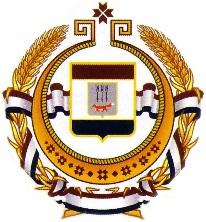 Совет директоровсредних профессиональных образовательных учреждений Республики Мордовия«15» декабря 2021 г. 			№ 245Информационное письмоУважаемые коллеги! В соответствии с планом работы Совета директоров СПОУ РМ на 2021 - 2022 уч. год просим принять активное участие в XII Республиканском авторском заочном поэтическом конкурсе среди студентов профессиональных образовательных учреждений РМ«…Ты ведь тоже Россия, край мордовский, родной…»                               Председатель Совета директоровсредних профессиональных образовательных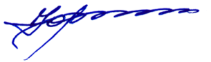 учреждений Республики Мордовия 	Ю.В. Тутуков431030, РМ, Торбеевский район, р.п. Торбеево, ул. Студенческая, 45тел. 8(83456) 2-10-56, 2-14-94Факс 8(83456) 2-10-56, 2-14-94Е-mail: <metod326@mail.ru>